PurposeThis document describes the Florida Department of Environmental Protection’s (DEP) Geographic Information Systems (GIS) software development standard.  This document also references additional guidance and supporting standards necessary to comply with this development environment standard.ScopeThis standard applies to all GIS software and applications developed for DEP, and any location data stored in DEP enterprise information systems. StandardAll Web Mapping shall use Map Direct.  New components to Map Direct shall be coordinated directly with the GIS Manager in the DEP Office of Technology & Information Services (OTIS).  All GIS data that originates from or resides in a DEP Enterprise System shall be compliant with the GIS Location Data Standard .All Enterprise GIS data (database or file-based) shall include metadata.  For guidance, consult the DEP Metadata Guide at http://depnet/gis/geodata/metaguide/metadata_guide.xml. All GIS solutions must comply with the GIS software tools and products identified in the DEP IT Infrastructure Environment Specification .Deviation from UseAny deviation from this standard shall be documented in associated project and contract documentation.  For contracts, deviation from standard shall be documented and approved by the DEP contract manager.  For non-contract work, deviation from use shall be documented in the project plan/scope of work and approved by the project manager. Definitions and AbbreviationsGIS:  Geographic Information System.Location data:  any data that has location information associated with it, i.e. Latitude and Longitude, etc.Enterprise System: an information system that is housed in the DEP’s Oracle Enterprise environment. Approved by R. John Willmott, CIO			________6/18/09_____________Approval Date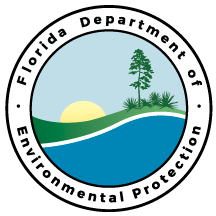 Department of Environmental ProtectionSTD-09061814.1.0GIS Development StandardGIS Development Standard